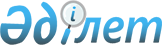 О внесении изменений и дополнения в решение районного маслихата от 20 декабря 2011 года № 300-IV "О районном бюджете на 2012-2014 годы"
					
			Утративший силу
			
			
		
					Решение Исатайского районного маслихата Атырауской области от 10 февраля 2012 года № 20-V. Зарегистрировано Департаментом юстиции Атырауской области 29 февраля 2012 года № 4-4-196. Утратило силу постановлением Исатайского районного маслихата Атырауской области от 7 февраля 2013 года № 101-V      Сноска. Утратило силу постановлением Исатайского районного маслихата Атырауской области № 101-V от 07.02.2013.

      Примечание РЦПИ:

      В тексте сохранена авторская орфография и пунктуация.

      В соответствии с подпунктом 4) пункта 2 статьи 106 и статьей 109 Бюджетного Кодекса Республики Казахстан от 4 декабря 2008 года, подпунктом 1) пункта 1 статьи 6 Закона Республики Казахстан от 23 января 2001 года "О местном государственном управлении и самоуправлении в Республике Казахстан" и рассмотрев постановление районного акимата от 9 апреля 2012 года № 65 "О внесении изменений и дополнения в постановление районного акимата от 14 декабря 2011 года № 210 "О районном бюджете на 2012-2014 годы" районный маслихат РЕШИЛ:

      "1.Внести в решение районного маслихата от 20 декабря 2011 года № 300-IV "О районном бюджете на 2012-2014 годы" (зарегистрированное в Реестре государственной регистраций нормативных правовых актов за № 4-4-193, опубликованное 9 февраля 2012 года № 6 в газете "Нарын таңы) следующие изменения и дополнение:

      1) в пункте 1:

      в подпункте 1):

      цифры "2 619 258" заменить цифрами "2 327 095";

      цифры "818 528" заменить цифрами "833 128";

      цифры "1 790 145" заменить цифрами "1 483 382";

      в подпункте 2):

      цифры "2 619 662" заменить цифрами "2 327 499";

      подпункт 3) изложить в следующей редакций:

      чистое бюджетное кредитование – 24 270 тысяч тенге, в том числе:

      бюджетные кредиты – 24 270 тысяч тенге;

      в подпункте 5):

      цифры "-22 247" заменить цифрами "-24 674";

      в подпункте 6):

      цифры "22 247" заменить цифрами "24 674";

      в подпункте 7):

      цифры "22 247" заменить цифрами "24 674";

      2) в пункте 4: 

      цифры "15 537" заменить цифрами "10 637";

      цифры "4 513" заменить цифрами "4 700";

      дополнить строками следующего содержания:

      100 703 тысяч тенге – на ремонт объектов в рамках развития сельских населенных пунктов по Программе занятости 2020;

      3) в пункте 6:

      цифры "1 464" заменить цифрами "2 464";

      цифры "1 858" заменить цифрами "3 716";

      4) пункт 7 исключить;

      5) в пункте 8:

      исключить строку следующего содержания:

      101 676 тысяч тенге – на капитальный ремонт объектов образования;

      6) в пункте 10:

      цифры "21 843" заменить цифрами "24 270";

      2. Приложение 1 и 5 указанного решения изложить в новой редакции согласно приложениям 1 и 2 настоящему решению.

      3. Настоящее решение вводится в действие с 1 января 2012 года.

 Финансирование бюджетных программ районного бюджета на 2012 год в разрезе сельских округов в следующих размерах:      Продолжение таблицы


					© 2012. РГП на ПХВ «Институт законодательства и правовой информации Республики Казахстан» Министерства юстиции Республики Казахстан
				
      Председатель ІІ сессии районного маслихата:

Д. Зулкашев

      Секретарь районного маслихата:

Ж. Кадимов
Приложение 1 к решению сессии районного маслихата от 10 апреля № 20-V 2012 года "О внесении изменений и дополнения в решение районного маслихата от 20 декабря 2011 года № 300-IV "О районном бюджете на 2012-2014 годы"Категория

Категория

Категория

Категория

Сумма (тыс.тенге)

Класс

Класс

Класс

Сумма (тыс.тенге)

Подкласс

Подкласс

Сумма (тыс.тенге)

Наименование

Сумма (тыс.тенге)

I. Доходы

2327095

1

Налоговые поступления

833128

01

Подоходный налог

112870

2

Индивидуальный подоходный налог

112870

03

Социальный налог

48700

1

Социальный налог

48700

04

Hалоги на собственность

662057

1

Hалоги на имущество

637043

3

Земельный налог

1279

4

Hалог на транспортные средства

23600

5

Единый земельный налог

135

05

Внутренние налоги на товары, работы и услуги

7920

2

Акцизы

3050

3

Поступления за использование природных и других ресурсов

2400

4

Сборы за ведение предпринимательской и профессиональной деятельности

2470

08

Обязательные платежи, взимаемые за совершение юридически значимых действий и (или) выдачу документов уполномоченными на то государственными органами или должностными лицами

1581

1

Государственная пошлина

1581

2

Неналоговые поступления

9690

01

Доходы от государственной собственности

1980

5

Доходы от аренды имущества, находящегося в государственной собственности

1980

04

Штрафы, пени, санкции, взыскания, налагаемые государственными учреждениями, финансируемыми из государственного бюджета, а также содержащимися и финансируемыми из бюджета (сметы расходов) Национального Банка Республики Казахстан

6500

1

Штрафы, пени, санкции, взыскания, налагаемые государственными учреждениями, финансируемыми из государственного бюджета, а также содержащимися и финансируемыми из бюджета (сметы расходов) Национального Банка Республики Казахстан, за исключением поступлений от организаций нефтяного сектора

6500

06

Прочие неналоговые поступления

1210

1

Прочие неналоговые поступления

1210

3

Поступления от продажи основного капитала

895

01

Продажа государственного имущества, закрепленного за государственными учреждениями

360

1

Продажа государственного имущества, закрепленного за государственными учреждениями

360

03

Продажа земли и нематериальных активов

535

1

Продажа земли

535

4

Поступления трансфертов

1483382

02

Трансферты из вышестоящих органов государственного управления

1483382

2

Трансферты из областного бюджета

1483382

Функциональная группа

Функциональная группа

Функциональная группа

Функциональная группа

Функциональная группа

Сумма (тыс.тенге)

Функциональная подгруппа

Функциональная подгруппа

Функциональная подгруппа

Функциональная подгруппа

Сумма (тыс.тенге)

Администратор

Администратор

Администратор

Сумма (тыс.тенге)

Программа

Программа

Сумма (тыс.тенге)

Наименование

Сумма (тыс.тенге)

ІІ. Расходы

2327499

1

Государственные услуги общего характера

156562

01

Представительные, исполнительные и другие органы, выполняющие общие функции государственного управления

132291

112

Аппарат маслихата района (города областного значения)

17062

001

Услуги по обеспечению деятельности маслихата района (города областного значения)

17062

122

Аппарат акима района (города областного значения)

38372

001

Услуги по обеспечению деятельности акима района (города областного значения)

38082

003

Капитальные расходы государственного органа

290

123

Аппарат акима района в городе, города районного значения, поселка, аула (села), аульного (сельского) округа

76857

001

Услуги по обеспечению деятельности акима района в городе, города районного значения, поселка, аула (села), аульного (сельского) округа

76372

022

Капитальные расходы государственного органа

485

02

Финансовая деятельность

12992

452

Отдел финансов района (города областного значения)

12992

001

Услуги по реализации государственной политики в области исполнения бюджета района (города областного значения) и управления коммунальной собственностью района (города областного значения)

11947

003

Проведение оценки имущества в целях налогообложения

245

010

Приватизация, управление коммунальным имуществом, постприватизационная деятельность и регулирование споров, связанных с этим

800

05

Планирование и статистическая деятельность

11279

453

Отдел экономики и бюджетного планирования района (города областного значения)

11279

001

Услуги по реализации государственной политики в области формирования и развития экономической политики, системы государственного планирования и управления района (города областного значения)

10879

004

Капитальные расходы государственного органа

400

2

Оборона

1400

01

Военные нужды

1400

122

Аппарат акима района (города областного значения)

1400

005

Мероприятия в рамках исполнения всеобщей воинской обязанности

1400

4

Образование

1393055

01

Дошкольное воспитание и обучение

244847

123

Аппарат акима района в городе, города районного значения, поселка, аула (села), аульного (сельского) округа

244847

004

Поддержка организаций дошкольного воспитания и обучения

241383

025

Увеличение размера доплаты за квалификационную категорию учителям школ и воспитателям дошкольных организаций образования за счет трансфертов из республиканского бюджета

3464

02

Начальное, основное среднее и общее среднее образование

1108483

464

Отдел образования района (города областного значения)

1108483

003

Общеобразовательное обучение

1014848

006

Дополнительное образование для детей

73029

063

Повышение оплаты труда учителям, прошедшим повышение квалификации по учебным программам АОО "Назарбаев интеллектуальные школы" за счет трансфертов из республиканского бюджета

2000

064

Увеличение размера доплаты за квалификационную категорию учителям школ за счет трансфертов из республиканского бюджета

18606

09

Прочие услуги в области образования

39725

464

Отдел образования района (города областного значения)

39725

001

Услуги по реализации государственной политики на местном уровне в области образования

10033

005

Приобретение и доставка учебников, учебно-методических комплексов для государственных учреждений образования района (города областного значения)

17500

015

Ежемесячные выплаты денежных средств опекунам (попечителям) на содержание ребенка-сироты (детей-сирот), и ребенка (детей), оставшегося без попечения родителей за счет трансфертов из республиканского бюджета

10637

020

Обеспечение оборудованием, программным обеспечением детей-инвалидов, обучающихся на дому за счет трансфертов из республиканского бюджета

1555

6

Социальная помощь и социальное обеспечение

129446

02

Социальная помощь

116247

123

Аппарат акима района в городе, города районного значения, поселка, аула (села), аульного (сельского) округа

14917

003

Оказание социальной помощи нуждающимся гражданам на дому

14917

Отдел занятости и социальных программ района (города областного значения)

101330

002

Программа занятости

46375

004

Оказание социальной помощи на приобретение топлива специалистам здравоохранения, образования, социального обеспечения, культуры и спорта в сельской местности в соответствии с законодательством Республики Казахстан

4200

005

Государственная адресная социальная помощь

4000

006

Жилищная помощь

1500

007

Социальная помощь отдельным категориям нуждающихся граждан по решениям местных представительных органов

15046

010

Материальное обеспечение детей-инвалидов, воспитывающихся и обучающихся на дому

900

016

Государственные пособия на детей до 18 лет

18500

017

Обеспечение нуждающихся инвалидов обязательными гигиеническими средствами и предоставление услуг специалистами жестового языка, индивидуальными помощниками в соответствии с индивидуальной программой реабилитации инвалида

2400

023

Обеспечение деятельности центров занятости населения

8409

09

Прочие услуги в области социальной помощи и социального обеспечения

13199

451

Отдел занятости и социальных программ района (города областного значения)

13199

001

Услуги по реализации государственной политики на местном уровне в области обеспечения занятости и реализации социальных программ для населения

11899

011

Оплата услуг по зачислению, выплате и доставке пособий и других социальных выплат

1300

7

Жилищно-коммунальное хозяйство

393928

01

Жилищное хозяйство

122003

123

Аппарат акима района в городе, города районного значения, поселка, аула (села), аульного (сельского) округа

4300

007

Организация сохранения государственного жилищного фонда города районного значения, поселка, аула (села), аульного (сельского) округа

4300

458

Отдел жилищно-коммунального хозяйства, пассажирского транспорта и автомобильных дорог района (города областного значения)

17000

004

Обеспечение жильем отдельных категорий граждан

17000

464

Отдел образования района (города областного значения)

100703

026

Ремонт объектов в рамках развития сельских населенных пунктов по Программе занятости 2020

100703

02

Коммунальное хозяйство

253414

123

Аппарат акима района в городе, города районного значения, поселка, аула (села), аульного (сельского) округа

32800

014

Организация водоснабжения населенных пунктов

32800

467

Отдел строительства района (города областного значения)

220614

006

Развитие системы водоснабжения и водоотведения

220614

03

Благоустройство населенных пунктов

18511

123

Аппарат акима района в городе, города районного значения, поселка, аула (села), аульного (сельского) округа

18511

008

Освещение улиц населенных пунктов

10388

009

Обеспечение санитарии населенных пунктов

4571

011

Благоустройство и озеленение населенных пунктов

3552

8

Культура, спорт, туризм и информационное пространство

105502

01

Деятельность в области культуры

58404

123

Аппарат акима района в городе, города районного значения, поселка, аула (села), аульного (сельского) округа

58404

006

Поддержка культурно-досуговой работы на местном уровне

58404

02

Спорт

1440

465

Отдел физической культуры и спорта района (города областного значения)

1440

006

Проведение спортивных соревнований на районном (города областного значения) уровне

836

007

Подготовка и участие членов сборных команд района (города областного значения) по различным видам спорта на областных спортивных соревнованиях

604

03

Информационное пространство

30940

455

Отдел культуры и развития языков района (города областного значения)

28940

006

Функционирование районных (городских) библиотек

28940

456

Отдел внутренней политики района (города областного значения)

2000

005

Услуги по проведению государственной информационной политики через телерадиовещание

2000

09

Прочие услуги по организации культуры, спорта, туризма и информационного пространства

14718

455

Отдел культуры и развития языков района (города областного значения)

6458

001

Услуги по реализации государственной политики на местном уровне в области развития языков и культуры

6458

456

Отдел внутренней политики района (города областного значения)

4532

001

Услуги по реализации государственной политики на местном уровне в области информации, укрепления государственности и формирования социального оптимизма граждан

4532

465

Отдел физической культуры и спорта района (города областного значения)

3728

001

Услуги по реализации государственной политики на местном уровне в сфере физической культуры и спорта

3628

004

Капитальные расходы государственного органа

100

9

Топливно-энергетический комплекс и недропользование

71130

09

Прочие услуги в области топливно-энергетического комплекса и недропользования

71130

467

Отдел строительства района (города областного значения)

71130

009

Развитие теплоэнергетической системы

71130

10

Сельское, водное, лесное, рыбное хозяйство, особо охраняемые природные территории, охрана окружающей среды и животного мира, земельные отношения

41731

01

Сельское хозяйство

18487

453

Отдел экономики и бюджетного планирования района (города областного значения)

4700

099

Реализация мер по оказанию социальной поддержки специалистов

4700

462

Отдел сельского хозяйства района (города областного значения)

6700

001

Услуги по реализации государственной политики на местном уровне в сфере сельского хозяйства

6700

473

Отдел ветеринарии района (города областного значения)

7087

001

Услуги по реализации государственной политики на местном уровне в сфере ветеринарии

7087

06

Земельные отношения

6897

463

Отдел земельных отношений района (города областного значения)

6897

001

Услуги по реализации государственной политики в области регулирования земельных отношений на территории района (города областного значения)

6697

007

Капитальные расходы государственного органа

200

09

Прочие услуги в области сельского, водного, лесного, рыбного хозяйства, охраны окружающей среды и земельных отношений

16347

473

Отдел ветеринарии района (города областного значения)

16347

011

Проведение противоэпизоотических мероприятий

16347

11

Промышленность, архитектурная, градостроительная и строительная деятельность

12597

02

Архитектурная, градостроительная и строительная деятельность

12597

467

Отдел строительства района (города областного значения)

5755

001

Услуги по реализации государственной политики на местном уровне в области строительства

5755

468

Отдел архитектуры и градостроительства района (города областного значения)

6842

001

Услуги по реализации государственной политики в области архитектуры и градостроительства на местном уровне

6842

13

Прочие

18766

09

Прочие

18766

123

Аппарат акима района в городе, города районного значения, поселка, аула (села), аульного (сельского) округа

4889

040

Реализация мероприятий для решения вопросов обустройства аульных (сельских) округов в реализацию мер по содействию экономическому развитию регионов в рамках Программы "Развитие регионов" за счет целевых трансфертов из республиканского бюджета

4889

452

Отдел финансов района (города областного значения)

4000

012

Резерв местного исполнительного органа района (города областного значения)

4000

458

Отдел жилищно-коммунального хозяйства, пассажирского транспорта и автомобильных дорог района (города областного значения)

9877

001

Услуги по реализации государственной политики на местном уровне в области жилищно-коммунального хозяйства, пассажирского транспорта и автомобильных дорог

9777

013

Капитальные расходы государственного органа

100

15

Трансферты

3382

01

Трансферты

3382

452

Отдел финансов района (города областного значения)

3382

006

Возврат неиспользованных (недоиспользованных) целевых трансфертов

3382

ІІІ. Чистое бюджетное кредитование

24270

Бюджетные кредиты

24270

10

Сельское, водное, лесное, рыбное хозяйство, особо охраняемые природные территории, охрана окружающей среды и животного мира, земельные отношения

24270

01

Сельское хозяйство

24270

453

Отдел экономики и бюджетного планирования района (города областного значения)

24270

006

Бюджетные кредиты для реализации мер социальной поддержки специалистов социальной сферы сельских населенных пунктов

24270

Категория

Категория

Категория

Категория

Сумма (тыс.тенге)

Класс

Класс

Класс

Сумма (тыс.тенге)

Подкласс

Подкласс

Сумма (тыс.тенге)

Наименование

Сумма (тыс.тенге)

Погашение бюджетных кредитов

0

5

Погашение бюджетных кредитов

0

01

Погашение бюджетных кредитов

0

1

Погашение бюджетных кредитов, выданных из государственного бюджета

0

Категория

Категория

Категория

Категория

Сумма (тыс.тенге)

Класс

Класс

Класс

Сумма (тыс.тенге)

Подкласс

Подкласс

Сумма (тыс.тенге)

Наименование

Сумма (тыс.тенге)

Поступления от продажи финансовых активов государства

0

6

Поступления от продажи финансовых активов государства

0

01

Поступления от продажи финансовых активов государства

0

1

Поступления от продажи финансовых активов внутри страны

0

Категория

Категория

Категория

Категория

Сумма (тыс.тенге)

Класс

Класс

Класс

Сумма (тыс.тенге)

Подкласс

Подкласс

Сумма (тыс.тенге)

Наименование

Сумма (тыс.тенге)

V. Дефицит (профицит) бюджета

-24674

VI. Финансирование дефицита (использование профицита) бюджета

24674

Функциональная группа

Функциональная группа

Функциональная группа

Функциональная группа

Функциональная группа

Сумма (тыс.тенге)

Функциональная подгруппа

Функциональная подгруппа

Функциональная подгруппа

Функциональная подгруппа

Сумма (тыс.тенге)

Администратор

Администратор

Администратор

Сумма (тыс.тенге)

Программа

Программа

Сумма (тыс.тенге)

Наименование

Сумма (тыс.тенге)

ІV. Сальдо по операциям с финансовыми активами

0

Приобретение финансовых активов

0

13

Прочие

0

9

Прочие

0

452

Отдел финансов района (города областного значения)

0

014

Формирование или увеличение уставного капитала юридических лиц

0

Функциональная группа

Функциональная группа

Функциональная группа

Функциональная группа

Функциональная группа

Сумма (тыс.тенге)

Функциональная подгруппа

Функциональная подгруппа

Функциональная подгруппа

Функциональная подгруппа

Сумма (тыс.тенге)

Администратор

Администратор

Администратор

Сумма (тыс.тенге)

Программа

Программа

Сумма (тыс.тенге)

Наименование

Сумма (тыс.тенге)

Погашение займов

0

16

Погашение займов

0

1

Погашение займов

0

452

Отдел финансов района (города областного значения)

0

008

Погашение долга местного исполнительного органа перед вышестоящим бюджетом

0

Приложение 2 к решению сессии районного маслихата от 10 апреля № 20-V 2012 года "О внесении изменений и дополнения в решение районного маслихата от 20 декабря 2011 года № 300-IV "О районном бюджете на 2012-2014 годы"Программа

Программа

Аккистау

Забурун

Жанбай

Исатай

Наименование бюджетных программ

Аккистау

Забурун

Жанбай

Исатай

001

Услуги по обеспечению деятельности акима района в городе, города районного значения, поселка, аула (села), аульного (сельского) округа

14931

8605

10303

9747

003

Оказание социальной помощи нуждающимся гражданам на дому

3087

2066

2092

1762

004

Поддержка организаций дошкольного воспитания и обучения

136331

13903

22148

26487

006

Поддержка культурно-досуговой работы на местном уровне

19562

5806

4184

5713

007

Организация сохранения государственного жилищного фонда города районного значения, поселка, аула (села), аульного (сельского) округа

4300

008

Освещение улиц населенных пунктов

4845

300

700

220

009

Обеспечение санитарии населенных пунктов

2661

350

500

220

011

Благоустройство и озеленение населенных пунктов

1655

300

400

227

014

Организация водоснабжения населенных пунктов

3871

2957

6089

1449

022

Капитальные расходы государственного органа

100

100

85

025

Увеличение размера доплаты за квалификационную категорию учителям школ и воспитателям дошкольных организаций образования за счет трансфертов из республиканского бюджета

2129

115

200

197

040

Реализация мероприятий для решения вопросов обустройства аульных (сельских) округов в реализацию мер по содействию экономическому развитию регионов в рамках Программы "Развитие регионов" за счет целевых трансфертов из республиканского бюджета

2189

Всего:

195561

34502

46716

46107

Программа

Программа

Программа

Нарын

Камыскала

Тущыкудук

Сумма (тыс.тенге)

Наименование бюджетных программ

Нарын

Камыскала

Тущыкудук

Сумма (тыс.тенге)

001

Услуги по обеспечению деятельности акима района в городе, города районного значения, поселка, аула (села), аульного (сельского) округа

Услуги по обеспечению деятельности акима района в городе, города районного значения, поселка, аула (села), аульного (сельского) округа

14931

10012

13038

76372

003

Оказание социальной помощи нуждающимся гражданам на дому

Оказание социальной помощи нуждающимся гражданам на дому

3087

1974

2576

14917

004

Поддержка организаций дошкольного воспитания и обучения

Поддержка организаций дошкольного воспитания и обучения

136331

11448

31066

241383

006

Поддержка культурно-досуговой работы на местном уровне

Поддержка культурно-досуговой работы на местном уровне

19562

7303

12379

58404

007

Организация сохранения государственного жилищного фонда города районного значения, поселка, аула (села), аульного (сельского) округа

Организация сохранения государственного жилищного фонда города районного значения, поселка, аула (села), аульного (сельского) округа

4300

4300

008

Освещение улиц населенных пунктов

Освещение улиц населенных пунктов

4845

1307

2766

10388

009

Обеспечение санитарии населенных пунктов

Обеспечение санитарии населенных пунктов

2661

280

330

4571

011

Благоустройство и озеленение населенных пунктов

Благоустройство и озеленение населенных пунктов

1655

420

330

3552

014

Организация водоснабжения населенных пунктов

Организация водоснабжения населенных пунктов

3871

6933

8587

32800

022

Капитальные расходы государственного органа

Капитальные расходы государственного органа

100

100

485

025

Увеличение размера доплаты за квалификационную категорию учителям школ и воспитателям дошкольных организаций образования за счет трансфертов из республиканского бюджета

Увеличение размера доплаты за квалификационную категорию учителям школ и воспитателям дошкольных организаций образования за счет трансфертов из республиканского бюджета

2129

127

696

3464

040

Реализация мероприятий для решения вопросов обустройства аульных (сельских) округов в реализацию мер по содействию экономическому развитию регионов в рамках Программы "Развитие регионов" за счет целевых трансфертов из республиканского бюджета

Реализация мероприятий для решения вопросов обустройства аульных (сельских) округов в реализацию мер по содействию экономическому развитию регионов в рамках Программы "Развитие регионов" за счет целевых трансфертов из республиканского бюджета

2189

900

4889

Всего:

Всего:

19967

40804

71868

455525

